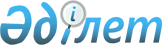 Аудандық мәслихаттың 2008 жылғы 24 желтоқсандағы 12 сессиясының "2009 жылға арналған аудандық бюджет туралы" N 148 шешіміне өзгерістер енгізу туралы
					
			Күшін жойған
			
			
		
					Қарағанды облысы Нұра аудандық мәслихатының 21 сессиясының 2009 жылғы 25 қарашадағы N 225 шешімі. Қарағанды облысы Нұра ауданының Әділет басқармасында 2009 жылғы 01 желтоқсанда N 8-14-105 тіркелді. Күші жойылды -
Қарағанды облысы Нұра аудандық мәслихат аппаратының 2011 жылғы 06 сәуірдегі N 40 хатымен      Ескерту. Күші жойылды - Қарағанды облысы Нұра аудандық мәслихат аппаратының 2011.04.06 N 40 хатымен.      РҚАО ескертпесі.

      Мәтінде авторлық орфография және пунктуация сақталған.

      Қазақстан Республикасының 2008 жылғы 4 желтоқсандағы Бюджет кодексіне, Қазақстан Республикасының 2001 жылғы 23 қаңтардағы "Қазақстан Республикасындағы жергілікті мемлекеттік басқару және өзін-өзі басқару туралы" Заңына сәйкес, аудандық мәслихат ШЕШІМ ЕТТІ:



      1. Нұра аудандық мәслихатының 2008 жылғы 24 желтоқсандағы 12 сессиясының "2009 жылға арналған аудандық бюджет туралы" N 148 шешіміне (нормативтік-құқықтық актілердің мемлекеттік тіркеу Тізіміне  N 8-14-87 болып тіркелген, "Нұра" газетінің 2008 жылғы 30 желтоқсандағы N 52 (5083) санында жарияланған), Нұра аудандық мәслихатының 2009 жылғы 31 наурыздағы 14 сессиясының "Аудандық мәслихаттың 2008 жылғы 24 желтоқсандағы 12 сессиясының "2009 жылға арналған аудандық бюджет туралы" N 148 шешіміне өзгерістер енгізу туралы" N 172 шешімімен (нормативтік-құқықтық актілердің мемлекеттік тіркеу Тізіміне N 8-14-93 болып тіркелген, "Нұра" газетінің 2009 жылғы 18 сәуірдегі N 16 (5098) санында жарияланған), Нұра аудандық мәслихатының 2009 жылғы 24 сәуірдегі 15 сессиясының "Аудандық мәслихаттың 2008 жылғы 24 желтоқсандағы 12 сессиясының "2009 жылға арналған аудандық бюджет туралы" N 148 шешіміне өзгерістер мен толықтырулар енгізу туралы" N 181 шешімімен (нормативтік-құқықтық актілердің мемлекеттік тіркеу Тізіміне N 8-14-96 болып тіркелген, "Нұра" газетінің 2009 жылғы 23 мамырдағы N 21 (5103) санында жарияланған), Нұра аудандық мәслихатының 2009 жылғы 29 шілдедегі 18 сессиясының "Аудандық мәслихаттың 2008 жылғы 24 желтоқсандағы 12 сессиясының "2009 жылға арналған аудандық бюджет туралы" N 148 шешіміне өзгерістер енгізу туралы" N 207 шешімімен (нормативтік-құқықтық актілердің мемлекеттік тіркеу Тізіміне N 8-14-100 болып тіркелген, "Нұра" газетінің 2009 жылғы 15 тамыздағы N 33 (5116) санында жарияланған), Нұра аудандық мәслихатының 2009 жылғы 3 қыркүйектегі 19 сессиясының "Аудандық мәслихаттың 2008 жылғы 24 желтоқсандағы 12 сессиясының "2009 жылға арналған аудандық бюджет туралы" N 148 шешіміне өзгерістер мен толықтырулар енгізу туралы" N 211 шешімімен (нормативтік-құқықтық актілердің мемлекеттік тіркеу Тізіміне N 8-14-101 болып тіркелген, "Нұра" газетінің 2009 жылғы 12 қыркүйектегі N 37 (5120) санында жарияланған) келесі өзгерістер енгізілсін:



      1) 1 тармақтағы:

      1 тармақшадағы:

      "2320136" сандары "2385893" сандарымен ауыстырылсын;

      2 абзацтағы:

      "274872" сандары "252513" сандарымен ауыстырылсын;

      3 абзацтағы:

      "716" сандары "2063" сандарымен ауыстырылсын;

      4 абзацтағы:

      "1508" сандары "4520" сандарымен ауыстырылсын;

      5 абзацтағы:

      "2152482" сандары "2126797" сандарымен ауыстырылсын;

      2 тармақшадағы:

      "2329749" сандары "2395506" сандарымен ауыстырылсын;



      2) 2 тармақтағы:

      "22164" сандары "21056" сандарымен ауыстырылсын;



      3) 3 тармақтағы:

      "8194" сандары "8100" сандарымен ауыстырылсын;



      4) 6 тармақтағы:

      "4902" сандары "6532" сандарымен ауыстырылсын;



      5) 7 тармақтағы:

      "70497" сандары "76706" сандарымен ауыстырылсын;



      6) 9 тармақтағы:

      "542185" сандары "619305" сандарымен ауыстырылсын;



      7) 15 тармақтағы:

      "4395" сандары "0" сандарымен ауыстырылсын;



      2. Жоғарыда көрсетілген шешімнің N 1, 4, 6, 7, 8, 10, 11, 12, 13, 16, 17, 18, 19, 20, 21, 22, 23, 24, 25, 26, 27, 28 қосымшалары осы шешімнің N 1, 2, 3, 4, 5, 6, 7, 8, 9, 10, 11, 12, 13, 14, 15, 16, 17, 18, 19, 20, 21, 22 қосымшаларына сәйкес жаңа редакцияда мазмұндалсын.



      3. Осы шешім 2009 жылдың 1 қаңтарынан бастап қолданысқа енеді.      Сессия төрағасы,

      аудандық мәслихаттың хатшысы               Е. Тұранов      Келісілді      Нұра ауданының экономика және

      бюджеттік жоспарлау бөлімінің бастығы

      _______________ М.С. Мухамеджанова

      25 қараша 2009 жыл

Нұра аудандық Мәслихаттың

2009 жылғы 25 қарашадағы

21 сессиясының N 225 шешіміне

1 қосымшасыНұра аудандық Мәслихаттың

2008 жылғы 24 желтоқсандағы

12 сессиясының N 148 шешіміне

1 қосымшасы 

2009 жылға арналған аудандық бюджет

Нұра аудандық Мәслихаттың

2009 жылғы 25 қарашадағы

21 сессиясының N 225 шешіміне

2 қосымшаНұра аудандық Мәслихаттың

2008 жылғы 24 желтоқсандағы

12 сессиясының N 148 шешіміне

4 қосымшасы 

Киевка кентінің әкімі аппаратының 2009 жылғы бюджеті

Нұра аудандық Мәслихаттың

2009 жылғы 25 қарашадағы

21 сессиясының N 225 шешіміне

3 қосымшаНұра аудандық Мәслихаттың

2008 жылғы 24 желтоқсандағы

12 сессиясының N 148 шешіміне

6 қосымшасы 

Пржевал селолық әкімі аппаратының 2009 жылғы бюджеті

Нұра аудандық Мәслихаттың

2009 жылғы 25 қарашадағы

21 сессиясының N 225 шешіміне

4 қосымшаНұра аудандық Мәслихаттың

2008 жылғы 24 желтоқсандағы

12 сессиясының N 148 шешіміне

7 қосымшасы 

Тассуат селолық әкімі аппаратының 2009 жылғы бюджеті

Нұра аудандық Мәслихаттың

2009 жылғы 25 қарашадағы

21 сессиясының N 225 шешіміне

5 қосымшаНұра аудандық Мәслихаттың

2008 жылғы 24 желтоқсандағы

12 сессиясының N 148 шешіміне

8 қосымшасы 

Майоровка селолық әкімі аппаратының 2009 жылғы бюджеті

Нұра аудандық Мәслихаттың

2009 жылғы 25 қарашадағы

21 сессиясының N 225 шешіміне

6 қосымшаНұра аудандық Мәслихаттың

2008 жылғы 24 желтоқсандағы

12 сессиясының N 148 шешіміне

10 қосымшасы 

Изенді селолық әкімі аппаратының 2009 жылғы бюджеті

Нұра аудандық Мәслихаттың

2009 жылғы 25 қарашадағы

21 сессиясының N 225 шешіміне

7 қосымшаНұра аудандық Мәслихаттың

2008 жылғы 24 желтоқсандағы

12 сессиясының N 148 шешіміне

11 қосымшасы 

Ахметауыл селолық әкімі аппаратының 2009 жылғы бюджеті

Нұра аудандық Мәслихаттың

2009 жылғы 25 қарашадағы

21 сессиясының N 225 шешіміне

8 қосымшаНұра аудандық Мәслихаттың

2008 жылғы 24 желтоқсандағы

12 сессиясының N 148 шешіміне

12 қосымшасы 

Қуланөтпес селолық әкімі аппаратының 2009 жылғы бюджеті

Нұра аудандық Мәслихаттың

2009 жылғы 25 қарашадағы

21 сессиясының N 225 шешіміне

9 қосымшаНұра аудандық Мәслихаттың

2008 жылғы 24 желтоқсандағы

12 сессиясының N 148 шешіміне

13 қосымшасы 

Жараспай селолық әкімі аппаратының 2009 жылғы бюджеті

Нұра аудандық Мәслихаттың

2009 жылғы 25 қарашадағы

21 сессиясының N 225 шешіміне

10 қосымшаНұра аудандық Мәслихаттың

2008 жылғы 24 желтоқсандағы

12 сессиясының N 148 шешіміне

16 қосымшасы 

Акмешіт селолық әкімі аппаратының 2009 жылғы бюджеті

Нұра аудандық Мәслихаттың

2009 жылғы 25 қарашадағы

21 сессиясының N 225 шешіміне

11 қосымшаНұра аудандық Мәслихаттың

2008 жылғы 24 желтоқсандағы

12 сессиясының N 148 шешіміне

17 қосымшасы 

Байтуған селолық әкімі аппаратының 2009 жылғы бюджеті

Нұра аудандық Мәслихаттың

2009 жылғы 25 қарашадағы

21 сессиясының N 225 шешіміне

12 қосымшаНұра аудандық Мәслихаттың

2008 жылғы 24 желтоқсандағы

12 сессиясының N 148 шешіміне

18 қосымшасы 

К: Мынбаевтың селолық әкімі аппаратының 2009 жылғы бюджеті

Нұра аудандық Мәслихаттың

2009 жылғы 25 қарашадағы

21 сессиясының N 225 шешіміне

13 қосымшаНұра аудандық Мәслихаттың

2008 жылғы 24 желтоқсандағы

12 сессиясының N 148 шешіміне

19 қосымшасы 

Кертенді селолық әкімі аппаратының 2009 жылғы бюджеті

Нұра аудандық Мәслихаттың

2009 жылғы 25 қарашадағы

21 сессиясының N 225 шешіміне

14 қосымшаНұра аудандық Мәслихаттың

2008 жылғы 24 желтоқсандағы

12 сессиясының N 148 шешіміне

20 қосымшасы 

Заречный селолық әкімі аппаратының 2009 жылғы бюджеті

Нұра аудандық Мәслихаттың

2009 жылғы 25 қарашадағы

21 сессиясының N 225 шешіміне

15 қосымшаНұра аудандық Мәслихаттың

2008 жылғы 24 желтоқсандағы

12 сессиясының N 148 шешіміне

21 қосымшасы 

Щербаков селолық әкімі аппаратының 2009 жылғы бюджеті

Нұра аудандық Мәслихаттың

2009 жылғы 25 қарашадағы

21 сессиясының N 225 шешіміне

16 қосымшаНұра аудандық Мәслихаттың

2008 жылғы 24 желтоқсандағы

12 сессиясының N 148 шешіміне

22 қосымшасы 

Карой селолық әкімі аппаратының 2009 жылғы бюджеті

Нұра аудандық Мәслихаттың

2009 жылғы 25 қарашадағы

21 сессиясының N 225 шешіміне

17 қосымшаНұра аудандық Мәслихаттың

2008 жылғы 24 желтоқсандағы

12 сессиясының N 148 шешіміне

23 қосымшасы 

Соналы селолық әкімі аппаратының 2009 жылғы бюджеті

Нұра аудандық Мәслихаттың

2009 жылғы 25 қарашадағы

21 сессиясының N 225 шешіміне

18 қосымшаНұра аудандық Мәслихаттың

2008 жылғы 24 желтоқсандағы

12 сессиясының N 148 шешіміне

24 қосымшасы 

Баршын селолық әкімі аппаратының 2009 жылғы бюджеті

Нұра аудандық Мәслихаттың

2009 жылғы 25 қарашадағы

21 сессиясының N 225 шешіміне

19 қосымшаНұра аудандық Мәслихаттың

2008 жылғы 24 желтоқсандағы

12 сессиясының N 148 шешіміне

25 қосымшасы 

Жанбобек селолық әкімі аппаратының 2009 жылғы бюджеті

Нұра аудандық Мәслихаттың

2009 жылғы 25 қарашадағы

21 сессиясының N 225 шешіміне

20 қосымшаНұра аудандық Мәслихаттың

2008 жылғы 24 желтоқсандағы

12 сессиясының N 148 шешіміне

26 қосымшасы 

Құланүтпес селолық әкімі аппаратының 2009 жылғы бюджеті

Нұра аудандық Мәслихаттың

2009 жылғы 25 қарашадағы

21 сессиясының N 225 шешіміне

21 қосымшаНұра аудандық Мәслихаттың

2008 жылғы 24 желтоқсандағы

12 сессиясының N 148 шешіміне

27 қосымшасы 

Ткенекті селолық әкімі аппаратының 2009 жылғы бюджеті

Нұра аудандық Мәслихаттың

2009 жылғы 25 қарашадағы

21 сессиясының N 225 шешіміне

22 қосымшаНұра аудандық Мәслихаттың

2008 жылғы 24 желтоқсандағы

12 сессиясының N 148 шешіміне

28 қосымшасы 

Талдысай селолық әкімі аппаратының 2009 жылғы бюджеті
					© 2012. Қазақстан Республикасы Әділет министрлігінің «Қазақстан Республикасының Заңнама және құқықтық ақпарат институты» ШЖҚ РМК
				СанатыСанатыСанатыСанатыСанатысома (мың  теңге)СыныбыСыныбыСыныбыСыныбысома (мың  теңге)Iшкi сыныбыIшкi сыныбыIшкi сыныбысома (мың  теңге)ЕрекшелiгiЕрекшелiгiсома (мың  теңге)Атауысома (мың  теңге)I. Кірістер23858931Салықтық түсімдер25251301Табыс салығы643412Жеке табыс салығы6434101Төлем көзінен салық салынатын табыстардан ұсталатын жеке табыс салығы5536002Төлем көзінен салық салынбайтын табыстардан ұсталатын жеке табыс727103Қызметін біржолғы талон бойынша жүзеге асыратын жеке тұлғалардан алынатын жеке табыс салығы171003Әлеуметтiк салық1033991Әлеуметтік салық10339901Әлеуметтік салық10339904Меншiкке салынатын салықтар729621Мүлiкке салынатын салықтар5378301Заңды тұлғалардың және жеке кәсіпкерлердің мүлкіне салынатын салық5273502Жеке тұлғалардың мүлкiне салынатын салық10483Жер салығы317601Ауыл шаруашылығы мақсатындағы жерлерге жеке тұлғалардан алынатын жер салығы6702Елдi мекендер жерлерiне жеке тұлғалардан алынатын жер салығы170003Өнеркәсіп, көлік, байланыс, қорғаныс жеріне және ауыл шаруашылығына арналмаған өзге де жерге салынатын жер салығы23107Ауыл шаруашылығы мақсатындағы жерлерге заңды тұлғалардан, жеке кәсіпкерлерден, жеке нотариустар мен адвокаттардан алынатын жер салығы17708Елді мекендер жерлеріне заңды тұлғалардан, жеке кәсіпкерлерден, жеке нотариустар мен адвокаттардан алынатын жер салығы10014Көлiк құралдарына салынатын салық1280301Заңды тұлғалардан көлiк құралдарына салынатын салық205302Жеке тұлғалардан көлiк құралдарына салынатын салық107505Бірыңғай жер салығы320001Бірыңғай жер салығы320005Тауарларға, жұмыстарға және қызметтерге салынатын iшкi салықтар98762Акциздер113496Заңды және жеке тұлғалар бөлшек саудада өткізетін, сондай-ақ өзінің өндірістік мұқтаждарына пайдаланылатын бензин (авиациялықты107197Заңды және жеке тұлғаларға бөлшек саудада өткізетін, сондай-ақ өз өндірістік мұқтаждарына пайдаланылатын дизель отыны633Табиғи және басқа да ресурстарды пайдаланғаны үшiн түсетiн түсiмдер571515Жер учаскелерін пайдаланғаны үшін төлем57154Кәсiпкерлiк және кәсiби қызметтi жүргiзгенi үшiн алынатын алымдар302701Жеке кәсіпкерлерді мемлекеттік тіркегені үшін алынатын алым23102Жекелеген қызмет түрлерiмен айналысу құқығы үшiн алынатын лицензиялық алым98403Заңды тұлғаларды мемлекеттік тіркегені және филиалдар мен өкілдіктерді есептік тіркегені, сондай-ақ оларды қайта тіркегені үшін алым7005Жылжымалы мүлікті кепілдікке салуды мемлекеттік тіркегені және кеменiң немесе жасалып жатқан кеменiң ипотекасы үшін алынатын алым10014Көлік құралдарын мемлекеттік тіркегені, сондай-ақ оларды қайта тіркегені үшін алым5218Жылжымайтын мүлікке және олармен мәміле жасау құқығын мемлекеттік тіркегені үшін алынатын алым159008Заңдық мәнді іс-әрекеттерді жасағаны және (немесе) оған уәкілеттігі бар мемлекеттік органдар немесе лауазымды адамдар құжаттар бергені үшін алынатын міндетті төлемдер19351Мемлекеттік баж193502Мемлекеттік мекемелерге сотқа берілетін талап арыздарынан алынатын мемлекеттік бажды қоспағанда, мемлекеттік баж сотқа берілетін талап арыздардан, ерекше талап ету істері арыздарынан, ерекше жүргізілетін істер бойынша арыздардан (шағымдардан), сот бұйрығын шығару туралы өтініштерден, атқару парағының дубликатын беру туралы шағымдардан, аралық (төрелік) соттардың және шетелдік соттардың шешімдерін мәжбүрлеп орындауға атқару парағын беру туралы шағымдардың, сот актілерінің атқару парағының және өзге де құжаттардың көшірмелерін қайта беру туралы шағымдардан алынады70004Азаматтық хал актiлерiн тiркегенi үшiн, сондай-ақ азаматтарға азаматтық хал актiлерiн тiркеу туралы куәлiктердi және азаматтық хал актiлерi жазбаларын өзгертуге, толықтыруға және қалпына келтiруге байланысты куәлiктердi қайтадан бергенi үшiн мемлекеттік баж88205Шетелге баруға және Қазақстан Республикасына басқа мемлекеттерден адамдарды шақыруға құқық беретiн құжаттарды ресiмдегенi үшiн, сондай-ақ осы құжаттарға өзгерiстер енгiзгенi үшiн мемлекеттік баж308Тұрғылықты жерiн тiркегенi үшiн мемлекеттік баж22010Жеке және заңды тұлғалардың азаматтық, қызметтік қаруының (аңшылық суық қаруды, белгі беретін қаруды, ұңғысыз атыс қаруын, механикалық шашыратқыштарды, көзден жас ағызатын немесе тітіркендіретін заттар толтырылған аэрозольді және басқа құрылғыларды, үрлемелі қуаты 7,5 Дж-дан аспайтын пневматикалық қаруды қоспағанда және калибрі 4,5 мм-ге дейінгілерін қоспағанда) әрбір бірлігін тіркегені және қайта тіркегені үшін алынатын мемлекеттік баж3312Қаруды және оның оқтарын сақтауға немесе сақтау мен алып жүруге, тасымалдауға, Қазақстан Республикасының аумағына әкелуге және Қазақстан Республикасынан әкетуге рұқсат бергені үшін алынатын4421Тракторшы-машинистің куәлігі берілгені үшін алынатын мемлекеттік баж532Салықтық емес түсiмдер206301Мемлекеттік меншіктен түсетін кірістер4271Мемлекеттік кәсіпорындардың таза кірісі бөлігінің түсімдері9202Коммуналдық мемлекеттік кәсіпорындардың таза кірісінің бір бөлігінің түсімдері925Мемлекет меншігіндегі мүлікті жалға беруден түсетін кірістер33504Коммуналдық меншіктегі мүлікті жалдаудан түсетін кірістер33502Мемлекеттік бюджеттен қаржыландырылатын мемлекеттік мекемелердің тауарларды (жұмыстарды, қызметтерді) өткізуінен түсетін түсімдер1381Мемлекеттік бюджеттен қаржыландырылатын мемлекеттік мекемелердің тауарларды (жұмыстарды, қызметтерді) өткізуінен түсетін түсімдер13802Жергілікті бюджеттен қаржыландырылатын мемлекеттік мекемелер көрсететін қызметтерді сатудан түсетін түсімдер13806Басқа да салықтық емес түсiмдер14981Басқа да салықтық емес түсiмдер149809Жергілікті бюджетке түсетін салықтық емес басқа да түсімдер14983Негізгі капиталды сатудан түсетін түсімдер452003Жердi және материалдық емес активтердi сату45201Жерді сату452001Жер учаскелерін сатудан түсетін түсімдер45204Трансферттердің түсімдері212679702Мемлекеттiк басқарудың жоғары тұрған органдарынан түсетiн трансферттер21267972Облыстық бюджеттен түсетiн трансферттер212679701Ағымдағы нысаналы трансферттер18223202Нысаналы даму трансферттері70317303Субвенциялар116468604Заңнаманың қабылдауына байланысты ысырапты өтеуге арналған трансферттер76706Функционалдық топФункционалдық топФункционалдық топФункционалдық топФункционалдық топСома (мың  теңге)Кіші функцияКіші функцияКіші функцияКіші функцияСома (мың  теңге)Бюджеттік бағдарламалардың әкiмшiсiБюджеттік бағдарламалардың әкiмшiсiБюджеттік бағдарламалардың әкiмшiсiСома (мың  теңге)БағдарламаБағдарламаСома (мың  теңге)АтауыСома (мың  теңге)123456II. Шығындар23955061Жалпы сипаттағы мемлекеттiк қызметтер17576601Мемлекеттiк басқарудың жалпы функцияларын орындайтын өкiлдi, атқарушы және басқа органдар149711112Аудан (облыстық маңызы бар қала) мәслихатының аппараты8161001Аудан (облыстық маңызы бар қала) мәслихатының қызметін қамтамасыз ету8161122Аудан (облыстық маңызы бар қала) әкімінің аппараты26930001Аудан (облыстық маңызы бар қала) әкімінің қызметін қамтамасыз ету26930123Қаладағы аудан, аудандық маңызы бар қала, кент, ауыл (село), ауылдық (селолық) округ әкімінің аппараты114620001Қаладағы ауданның, аудандық маңызы бар қаланың, кенттің, ауылдың (селоның), ауылдық (селолық) округтің әкімі аппаратының қызметін қамтамасыз ету11462002Қаржылық қызмет17952452Ауданның (облыстық маңызы бар қаланың) қаржы бөлімі17952001Қаржы бөлімінің қызметін қамтамасыз ету10172003Салық салу мақсатында мүлікті бағалауды жүргізу267011Коммуналдық меншікке түскен мүлікті есепке алу, сақтау, бағалау және сату751305Жоспарлау және статистикалық қызмет8103453Ауданның (облыстық маңызы бар қаланың) экономика және бюджеттік жоспарлау бөлімі8103001Экономика және бюджеттік жоспарлау бөлімінің қызметін қамтамасыз ету81032Қорғаныс155001Әскери мұқтаждар1399122Аудан (облыстық маңызы бар қала) әкімінің аппараты1399005Жалпыға бірдей әскери міндетті атқару шеңберіндегі іс-шаралар139902Төтенше жағдайлар жөніндегі жұмыстарды ұйымдастыру151122Аудан (облыстық маңызы бар қала) әкімінің аппараты151007Аудандық (қалалық) ауқымдағы дала өрттерінің, сондай-ақ мемлекеттік өртке қарсы қызмет органдары құрылмаған елді мекендерде өрттердің алдын алу және оларды сөндіру жөніндегі іс-шаралар1513Қоғамдық тәртіп, қауіпсіздік, құқықтық, сот, қылмыстық-атқару қызметі10001Құқық қорғау қызметi100458Ауданның (облыстық маңызы бар қаланың) тұрғын үй-коммуналдық шаруашылығы, жолаушылар көлігі және автомобиль жолдары бөлімі100021Елдi мекендерде жол жүрісі қауiпсiздiгін қамтамасыз ету1004Бiлiм беру112251501Мектепке дейiнгi тәрбие және оқыту13955471Ауданның (облыстық маңызы бар қаланың) білім, дене шынықтыру және спорт бөлімі13955003Мектепке дейінгі тәрбие ұйымдарының қызметін қамтамасыз ету1395502Бастауыш, негізгі орта және жалпы орта білім беру1046531123Қаладағы аудан, аудандық маңызы бар қала, кент, ауыл (село), ауылдық (селолық) округ әкімінің аппараты1013005Ауылдық (селолық) жерлерде балаларды мектепке дейін тегін алып баруды және кері алып келуді ұйымдастыру1013471Ауданның (облыстық маңызы бар қаланың) білім, дене шынықтыру және спорт бөлімі1045518004Жалпы білім беру1036600005Балалар үшін қосымша білім беру891809Бiлiм беру саласындағы өзге де қызметтер62029471Ауданның (облыстық маңызы бар қаланың) білім, дене шынықтыру және спорт бөлімі59039009Ауданның (облыстық маңызы бар қаланың) мемлекеттік білім беру мекемелер үшін оқулықтар мен оқу-әдiстемелiк кешендерді сатып алу және жеткізу4995016Өңірлік жұмыспен қамту және кадрларды қайта даярлау стратегиясын іске асыру шеңберінде білім беру объектілерін күрделі, ағымды жөндеу54044472Ауданның (облыстық маңызы бар қаланың) құрылыс, сәулет және қала құрылысы бөлімі2990037Білім беру объектілерін салу және реконструкциялау29906Әлеуметтiк көмек және әлеуметтiк қамсыздандыру9272402Әлеуметтiк көмек83354451Ауданның (облыстық маңызы бар қаланың) жұмыспен қамту және әлеуметтік бағдарламалар бөлімі83354002Еңбекпен қамту бағдарламасы23230004Ауылдық жерлерде тұратын денсаулық сақтау, білім беру, әлеуметтік қамтамасыз ету, мәдениет және спорт мамандарына отын сатып алуға Қазақстан Республикасының заңнамасына сәйкес әлеуметтік көмек көрсету2620005Мемлекеттік атаулы әлеуметтік көмек7339006Тұрғын үй көмегі14906007Жергілікті өкілетті органдардың шешімі бойынша мұқтаж азаматтардың жекелеген топтарына әлеуметтік көмек4100010Үйден тәрбиеленіп оқытылатын мүгедек балаларды материалдық қамтамасыз ету268014Мұқтаж азаматтарға үйде әлеуметтiк көмек көрсету935501618 жасқа дейінгі балаларға мемлекеттік жәрдемақылар16100017Мүгедектерді оңалту жеке бағдарламасына сәйкес, мұқтаж мүгедектерді міндетті гигиеналық құралдармен қамтамасыз етуге, және ымдау тілі мамандарының, жеке көмекшілердің қызмет көрсету543609Әлеуметтiк көмек және әлеуметтiк қамтамасыз ету салаларындағы өзге де қызметтер9370451Ауданның (облыстық маңызы бар қаланың) жұмыспен қамту және әлеуметтік бағдарламалар бөлімі9370001Жұмыспен қамту және әлеуметтік бағдарламалар бөлімінің қызметін қамтамасыз ету8695011Жәрдемақыларды және басқа да әлеуметтік төлемдерді есептеу, төлеу мен жеткізу бойынша қызметтерге ақы төлеу6757Тұрғын үй-коммуналдық шаруашылық73397001Тұрғын үй шаруашылығы53984472Ауданның (облыстық маңызы бар қаланың) құрылыс, сәулет және қала құрылысы бөлімі53984003Мемлекеттік коммуналдық тұрғын үй қорының тұрғын үй құрылысы және (немесе) сатып алу49984004Инженерлік коммуникациялық инфрақұрылымды дамыту және жайластыру400002Коммуналдық шаруашылық659470472Ауданның (облыстық маңызы бар қаланың) құрылыс, сәулет және қала құрылысы бөлімі659470006Сумен жабдықтау жүйесін дамыту65947003Елді-мекендерді көркейту20516123Қаладағы аудан, аудандық маңызы бар қала, кент, ауыл (село), ауылдық (селолық) округ әкімінің аппараты20516008Елді мекендерде көшелерді жарықтандыру9776009Елді мекендердің санитариясын қамтамасыз ету7540011Елді мекендерді абаттандыру мен көгалдандыру32008Мәдениет, спорт, туризм және ақпараттық кеңістiк13411501Мәдениет саласындағы қызмет81521455Ауданның (облыстық маңызы бар қаланың) мәдениет және тілдерді дамыту бөлімі81521003Мәдени-демалыс жұмысын қолдау8152102Спорт500471Ауданның (облыстық маңызы бар қаланың) білім, дене шынықтыру және спорт бөлімі500014Аудандық (облыстық маңызы бар қалалық) деңгейде спорттық жарыстар өткiзу250015Әртүрлi спорт түрлерi бойынша аудан (облыстық маңызы бар қала) құрама командаларының мүшелерiн дайындау және олардың облыстық спорт жарыстарына қатысуы25003Ақпараттық кеңiстiк43295455Ауданның (облыстық маңызы бар қаланың) мәдениет және тілдерді дамыту бөлімі37539006Аудандық (қалалық) кiтапханалардың жұмыс iстеуi37539456Ауданның (облыстық маңызы бар қаланың) ішкі саясат бөлімі5756002Бұқаралық ақпарат құралдары арқылы мемлекеттiк ақпарат саясатын жүргізу575609Мәдениет, спорт, туризм және ақпараттық кеңiстiктi ұйымдастыру жөнiндегi өзге де қызметтер8799455Ауданның (облыстық маңызы бар қаланың) мәдениет және тілдерді дамыту бөлімі4886001Мәдениет және тілдерді дамыту бөлімінің қызметін қамтамасыз ету4886456Ауданның (облыстық маңызы бар қаланың) ішкі саясат бөлімі3913001Ішкі саясат бөлімінің қызметін қамтамасыз ету3590003Жастар саясаты саласындағы өңірлік бағдарламаларды iске асыру73004Ақпараттық жүйелер құру25010Ауыл, су, орман, балық шаруашылығы, ерекше қорғалатын табиғи аумақтар, қоршаған ортаны және жануарлар дүниесін қорғау, жер қатынастары6650801Ауыл шаруашылығы15518453Ауданның (облыстық маңызы бар қаланың) экономика және бюджеттік жоспарлау бөлімі6532099Республикалық бюджеттен берілетін нысаналы трансферттер есебiнен ауылдық елді мекендер саласының мамандарын әлеуметтік қолдау шараларын іске асыру6532462Ауданның (облыстық маңызы бар қаланың) ауыл шаруашылық бөлімі8986001Ауыл шаруашылығы бөлімінің қызметін қамтамасыз ету898606Жер қатынастары4114463Ауданның (облыстық маңызы бар қаланың) жер қатынастары бөлімі4114001Жер қатынастары бөлімінің қызметін қамтамасыз ету3864005Ақпараттық жүйелер құру25009Ауыл, су, орман, балық шаруашылығы және қоршаған ортаны қорғау мен жер қатынастары саласындағы өзге де қызметтер46876455Ауданның (облыстық маңызы бар қаланың) мәдениет және тілдерді дамыту бөлімі20644008Өңірлік жұмыспен қамту және кадрларды қайта даярлау стратегиясын іске асыру шеңберінде ауылдарда (селоларда), ауылдық (селолық) округтерде әлеуметтік жобаларды қаржыландыру20644458Ауданның (облыстық маңызы бар қаланың) тұрғын үй-коммуналдық шаруашылығы, жолаушылар көлігі және автомобиль жолдары бөлімі2644010Өңірлік жұмыспен қамту және кадрларды қайта даярлау стратегиясын іске асыру шеңберінде ауылдарда (селоларда), ауылдық (селолық) округтерде әлеуметтік жобаларды қаржыландыру2644123Қаладағы аудан, аудандық маңызы бар қала, кент, ауыл (село), ауылдық (селолық) округ әкімінің аппараты23588019Өңірлік жұмыспен қамту және кадрларды қайта даярлау стратегиясын іске асыру шеңберінде ауылдарда (селоларда), ауылдық (селолық) округтерде әлеуметтік жобаларды қаржыландыру2358811Өнеркәсіп, сәулет, қала құрылысы және құрылыс қызметі622302Сәулет, қала құрылысы және құрылыс қызметі6223472Ауданның (облыстық маңызы бар қаланың) құрылыс, сәулет және қала құрылысы бөлімі6223001Құрылыс, сәулет және қала құрылысы бөлімінің қызметін қамтамасыз ету5973002Ақпараттық жүйелер құру25012Көлiк және коммуникация4808301Автомобиль көлiгi48083123Қаладағы аудан, аудандық маңызы бар қала, кент, ауыл (село), ауылдық (селолық) округ әкімінің аппараты29952013Аудандық маңызы бар қалаларда, кенттерде, ауылдарда (селоларда), ауылдық (селолық) округтерде автомобиль жолдарының жұмыс істеуін қамтамасыз ету29952458Ауданның (облыстық маңызы бар қаланың) тұрғын үй-коммуналдық шаруашылығы, жолаушылар көлігі және автомобиль жолдары бөлімі18131023Автомобиль жолдарының жұмыс істеуін қамтамасыз ету1813113Басқалар1394603Кәсiпкерлiк қызметтi қолдау және бәсекелестікті қорғау3676469Ауданның (облыстық маңызы бар қаланың) кәсіпкерлік бөлімі3676001Кәсіпкерлік бөлімі қызметін қамтамасыз ету3426002Ақпараттық жүйелер құру25009Басқалар10270458Ауданның (облыстық маңызы бар қаланың) тұрғын үй-коммуналдық шаруашылығы, жолаушылар көлігі және автомобиль жолдары бөлімі3841001Тұрғын үй-коммуналдық шаруашылығы, жолаушылар көлігі және автомобиль жолдары бөлімінің қызметін қамтамасыз ету3841471Ауданның (облыстық маңызы бар қаланың) білім, дене шынықтыру және спорт бөлімі6429001Білім, дене шынықтыру және спорт бөлімі қызметін қамтамасыз ету642915Трансферттер601Трансферттер6452Ауданның (облыстық маңызы бар қаланың) қаржы бөлімі6006Нысаналы пайдаланылмаған (толық пайдаланылмаған) трансферттерді қайтару6III. Таза бюджеттік кредиттеу0бюджеттік кредиттер0бюджеттік кредиттерді өтеу0IV. қаржылық активтерімен операция бойынша сальдо13200қаржылық активтерді алу13200мемлекеттің қаржы активтерін сатудан түсетін түсімдер0V. Бюджеттің дефициті (профициті)-22813VI. Бюджет дефицитін (профицитін пайдалану) қаржыландыру22813қарыздар түсімдері0қарыздарды өтеу0бюджет қаражаттарының пайдаланылған қалдықтары22813Функционалдық топФункционалдық топФункционалдық топФункционалдық топФункционалдық топСома (мың  теңге)Кіші функцияКіші функцияКіші функцияКіші функцияСома (мың  теңге)Бюджеттік бағдарламалардың әкiмшiсiБюджеттік бағдарламалардың әкiмшiсiБюджеттік бағдарламалардың әкiмшiсiСома (мың  теңге)БағдарламаБағдарламаСома (мың  теңге)АтауыСома (мың  теңге)II. Шығыстар276561Жалпы сипаттағы мемлекеттiк қызметтер915501Мемлекеттiк басқарудың жалпы функцияларын орындайтын өкiлдi, атқарушы және басқа органдар9155123Қаладағы аудан, аудандық маңызы бар қала, кент, ауыл (село), ауылдық (селолық) округ әкімінің аппараты9155001Қаладағы ауданның, аудандық маңызы бар қаланың, кенттің, ауылдың (селоның), ауылдық (селолық) округтің әкімі аппаратының қызметін қамтамасыз ету91557Тұрғын үй-коммуналдық шаруашылық850403Елді-мекендерді көркейту8504123Қаладағы аудан, аудандық маңызы бар қала, кент, ауыл (село), ауылдық (селолық) округ әкімінің аппараты8504008Елді мекендерде көшелерді жарықтандыру4304009Елді мекендердің санитариясын қамтамасыз ету2000011Елді мекендерді абаттандыру мен көгалдандыру220012Көлiк және коммуникациялар999701Автомобиль көлiгi9997123Қаладағы аудан, аудандық маңызы бар қала, кент, ауыл (село), ауылдық (селолық) округ әкімінің аппараты9997013Аудандық маңызы бар қалаларда, кенттерде, ауылдарда (селоларда), ауылдық (селолық) округтерде автомобиль жолдарының жұмыс істеуін қамтамасыз ету9997Функционалдық топФункционалдық топФункционалдық топФункционалдық топФункционалдық топСома (мың теңге)Кіші функцияКіші функцияКіші функцияКіші функцияСома (мың теңге)Бюджеттік бағдарламалардың әкiмшiсiБюджеттік бағдарламалардың әкiмшiсiБюджеттік бағдарламалардың әкiмшiсiСома (мың теңге)БағдарламаБағдарламаСома (мың теңге)АтауыСома (мың теңге)II. Шығыстар42841Жалпы сипаттағы мемлекеттiк қызметтер406001Мемлекеттiк басқарудың жалпы функцияларын орындайтын өкiлдi, атқарушы және басқа органдар4060123Қаладағы аудан, аудандық маңызы бар қала, кент, ауыл (село), ауылдық (селолық) округ әкімінің аппараты4060001Қаладағы ауданның, аудандық маңызы бар қаланың, кенттің, ауылдың (селоның), ауылдық (селолық) округтің әкімі аппаратының қызметін қамтамасыз ету40607Тұрғын үй-коммуналдық шаруашылық22403Елді-мекендерді көркейту224123Қаладағы аудан, аудандық маңызы бар қала, кент, ауыл (село), ауылдық (селолық) округ әкімінің аппараты224008Елді мекендерде көшелерді жарықтандыру224Функционалдық топФункционалдық топФункционалдық топФункционалдық топФункционалдық топСома (мың теңге)Кіші функцияКіші функцияКіші функцияКіші функцияСома (мың теңге)Бюджеттік бағдарламалардың әкiмшiсiБюджеттік бағдарламалардың әкiмшiсiБюджеттік бағдарламалардың әкiмшiсiСома (мың теңге)БағдарламаБағдарламаСома (мың теңге)АтауыСома (мың теңге)II. Шығыстар49931Жалпы сипаттағы мемлекеттiк қызметтер466301Мемлекеттiк басқарудың жалпы функцияларын орындайтын өкiлдi, атқарушы және басқа органдар4663123Қаладағы аудан, аудандық маңызы бар қала, кент, ауыл (село), ауылдық (селолық) округ әкімінің аппараты4663001Қаладағы ауданның, аудандық маңызы бар қаланың, кенттің, ауылдың (селоның), ауылдық (селолық) округтің әкімі аппаратының қызметін қамтамасыз ету46637Тұрғын үй-коммуналдық шаруашылық33003Елді-мекендерді көркейту330123Қаладағы аудан, аудандық маңызы бар қала, кент, ауыл (село), ауылдық (селолық) округ әкімінің аппараты330008Елді мекендерде көшелерді жарықтандыру330Функционалдық топФункционалдық топФункционалдық топФункционалдық топФункционалдық топСома (мың теңге)Кіші функцияКіші функцияКіші функцияКіші функцияСома (мың теңге)Бюджеттік бағдарламалардың әкiмшiсiБюджеттік бағдарламалардың әкiмшiсiБюджеттік бағдарламалардың әкiмшiсiСома (мың теңге)БағдарламаБағдарламаСома (мың теңге)АтауыСома (мың теңге)II. Шығыстар100031Жалпы сипаттағы мемлекеттiк қызметтер375901Мемлекеттiк басқарудың жалпы функцияларын орындайтын өкiлдi, атқарушы және басқа органдар3759123Қаладағы аудан, аудандық маңызы бар қала, кент, ауыл (село), ауылдық (селолық) округ әкімінің аппараты3759001Қаладағы ауданның, аудандық маңызы бар қаланың, кенттің, ауылдың (селоның), ауылдық (селолық) округтің әкімі аппаратының қызметін қамтамасыз ету37597Тұрғын үй-коммуналдық шаруашылық136403Елді-мекендерді көркейту1364123Қаладағы аудан, аудандық маңызы бар қала, кент, ауыл (село), ауылдық (селолық) округ әкімінің аппараты1364008Елді мекендерде көшелерді жарықтандыру364009Елді мекендердің санитариясын қамтамасыз ету100010Ауыл, су, орман, балық шаруашылығы, ерекше қорғалатын табиғи аумақтар, қоршаған ортаны және жануарлар дүниесін қорғау, жер қатынастары488009Ауыл, су, орман, балық шаруашылығы және қоршаған ортаны қорғау мен жер қатынастары саласындағы өзге де қызметтер4880123Қаладағы аудан, аудандық маңызы бар қала, кент, ауыл (село), ауылдық (селолық) округ әкімінің аппараты4880019Өңірлік жұмыспен қамту және кадрларды қайта даярлау стратегиясын іске асыру шеңберінде ауылдарда (селоларда), ауылдық (селолық) округтерде әлеуметтік жобаларды қаржыландыру4880Функционалдық топФункционалдық топФункционалдық топФункционалдық топФункционалдық топСома (мың теңге)Кіші функцияКіші функцияКіші функцияКіші функцияСома (мың теңге)Бюджеттік бағдарламалардың әкiмшiсiБюджеттік бағдарламалардың әкiмшiсiБюджеттік бағдарламалардың әкiмшiсiСома (мың теңге)БағдарламаБағдарламаСома (мың теңге)АтауыСома (мың теңге)II. Шығыстар121721Жалпы сипаттағы мемлекеттiк қызметтер466401Мемлекеттiк басқарудың жалпы функцияларын орындайтын өкiлдi, атқарушы және басқа органдар4664123Қаладағы аудан, аудандық маңызы бар қала, кент, ауыл (село), ауылдық (селолық) округ әкімінің аппараты4664001Қаладағы ауданның, аудандық маңызы бар қаланың, кенттің, ауылдың (селоның), ауылдық (селолық) округтің әкімі аппаратының қызметін қамтамасыз ету46644Бiлiм беру20302Бастауыш, негізгі орта және жалпы орта білім беру203123Қаладағы аудан, аудандық маңызы бар қала, кент, ауыл (село), ауылдық (селолық) округ әкімінің аппараты203005Ауылдық (селолық) жерлерде балаларды мектепке дейін тегін алып баруды және кері алып келуді ұйымдастыру2037Тұрғын үй-коммуналдық шаруашылық34503Елді-мекендерді көркейту345123Қаладағы аудан, аудандық маңызы бар қала, кент, ауыл (село), ауылдық (селолық) округ әкімінің аппараты345008Елді мекендерде көшелерді жарықтандыру34512Көлiк және коммуникациялар696001Автомобиль көлiгi6960123Қаладағы аудан, аудандық маңызы бар қала, кент, ауыл (село), ауылдық (селолық) округ әкімінің аппараты6960013Аудандық маңызы бар қалаларда, кенттерде, ауылдарда (селоларда), ауылдық (селолық) округтерде автомобиль жолдарының жұмыс істеуін қамтамасыз ету6960Функционалдық топФункционалдық топФункционалдық топФункционалдық топФункционалдық топСома (мың теңге)Кіші функцияКіші функцияКіші функцияКіші функцияСома (мың теңге)Бюджеттік бағдарламалардың әкiмшiсiБюджеттік бағдарламалардың әкiмшiсiБюджеттік бағдарламалардың әкiмшiсiСома (мың теңге)БағдарламаБағдарламаСома (мың теңге)АтауыСома (мың теңге)II. Шығыстар107051Жалпы сипаттағы мемлекеттiк қызметтер452601Мемлекеттiк басқарудың жалпы функцияларын орындайтын өкiлдi, атқарушы және басқа органдар4526123Қаладағы аудан, аудандық маңызы бар қала, кент, ауыл (село), ауылдық (селолық) округ әкімінің аппараты4526001Қаладағы ауданның, аудандық маңызы бар қаланың, кенттің, ауылдың (селоның), ауылдық (селолық) округтің әкімі аппаратының қызметін қамтамасыз ету45267Тұрғын үй-коммуналдық шаруашылық18003Елді-мекендерді көркейту180123Қаладағы аудан, аудандық маңызы бар қала, кент, ауыл (село), ауылдық (селолық) округ әкімінің аппараты180008Елді мекендерде көшелерді жарықтандыру18012Көлiк және коммуникациялар599901Автомобиль көлiгi5999123Қаладағы аудан, аудандық маңызы бар қала, кент, ауыл (село), ауылдық (селолық) округ әкімінің аппараты5999013Аудандық маңызы бар қалаларда, кенттерде, ауылдарда (селоларда), ауылдық (селолық) округтерде автомобиль жолдарының жұмыс істеуін қамтамасыз ету5999Функционалдық топФункционалдық топФункционалдық топФункционалдық топФункционалдық топСома (мың теңге)Кіші функцияКіші функцияКіші функцияКіші функцияСома (мың теңге)Бюджеттік бағдарламалардың әкiмшiсiБюджеттік бағдарламалардың әкiмшiсiБюджеттік бағдарламалардың әкiмшiсiСома (мың теңге)БағдарламаБағдарламаСома (мың теңге)АтауыСома (мың теңге)II. Шығыстар31611Жалпы сипаттағы мемлекеттiк қызметтер316101Мемлекеттiк басқарудың жалпы функцияларын орындайтын өкiлдi, атқарушы және басқа органдар3061123Қаладағы аудан, аудандық маңызы бар қала, кент, ауыл (село), ауылдық (селолық) округ әкімінің аппараты3061001Қаладағы ауданның, аудандық маңызы бар қаланың, кенттің, ауылдың (селоның), ауылдық (селолық) округтің әкімі аппаратының қызметін қамтамасыз ету30617Тұрғын үй-коммуналдық шаруашылық10003Елді-мекендерді көркейту100123Қаладағы аудан, аудандық маңызы бар қала, кент, ауыл (село), ауылдық (селолық) округ әкімінің аппараты100008Елді мекендерде көшелерді жарықтандыру100Функционалдық топФункционалдық топФункционалдық топФункционалдық топФункционалдық топСома (мың теңге)Кіші функцияКіші функцияКіші функцияКіші функцияСома (мың теңге)Бюджеттік бағдарламалардың әкiмшiсiБюджеттік бағдарламалардың әкiмшiсiБюджеттік бағдарламалардың әкiмшiсiСома (мың теңге)БағдарламаБағдарламаСома (мың теңге)АтауыСома (мың теңге)II. Шығыстар40851Жалпы сипаттағы мемлекеттiк қызметтер408501Мемлекеттiк басқарудың жалпы функцияларын орындайтын өкiлдi, атқарушы және басқа органдар3820123Қаладағы аудан, аудандық маңызы бар қала, кент, ауыл (село), ауылдық (селолық) округ әкімінің аппараты3820001Қаладағы ауданның, аудандық маңызы бар қаланың, кенттің, ауылдың (селоның), ауылдық (селолық) округтің әкімі аппаратының қызметін қамтамасыз ету38207Тұрғын үй-коммуналдық шаруашылық26503Елді-мекендерді көркейту265123Қаладағы аудан, аудандық маңызы бар қала, кент, ауыл (село), ауылдық (селолық) округ әкімінің аппараты265008Елді мекендерде көшелерді жарықтандыру265Функционалдық топФункционалдық топФункционалдық топФункционалдық топФункционалдық топСома (мың теңге)Кіші функцияКіші функцияКіші функцияКіші функцияСома (мың теңге)Бюджеттік бағдарламалардың әкiмшiсiБюджеттік бағдарламалардың әкiмшiсiБюджеттік бағдарламалардың әкiмшiсiСома (мың теңге)БағдарламаБағдарламаСома (мың теңге)АтауыСома (мың теңге)II. Шығыстар56031Жалпы сипаттағы мемлекеттiк қызметтер442301Мемлекеттiк басқарудың жалпы функцияларын орындайтын өкiлдi, атқарушы және басқа органдар4423123Қаладағы аудан, аудандық маңызы бар қала, кент, ауыл (село), ауылдық (селолық) округ әкімінің аппараты4423001Қаладағы ауданның, аудандық маңызы бар қаланың, кенттің, ауылдың (селоның), ауылдық (селолық) округтің әкімі аппаратының қызметін қамтамасыз ету44237Тұрғын үй-коммуналдық шаруашылық118003Елді-мекендерді көркейту1180123Қаладағы аудан, аудандық маңызы бар қала, кент, ауыл (село), ауылдық (селолық) округ әкімінің аппараты1180008Елді мекендерде көшелерді жарықтандыру180009Елді мекендердің санитариясын қамтамасыз ету1000Функционалдық топФункционалдық топФункционалдық топФункционалдық топФункционалдық топСома (мың теңге)Кіші функцияКіші функцияКіші функцияКіші функцияСома (мың теңге)Бюджеттік бағдарламалардың әкiмшiсiБюджеттік бағдарламалардың әкiмшiсiБюджеттік бағдарламалардың әкiмшiсiСома (мың теңге)БағдарламаБағдарламаСома (мың теңге)АтауыСома (мың теңге)II. Шығыстар92161Жалпы сипаттағы мемлекеттiк қызметтер479201Мемлекеттiк басқарудың жалпы функцияларын орындайтын өкiлдi, атқарушы және басқа органдар4792123Қаладағы аудан, аудандық маңызы бар қала, кент, ауыл (село), ауылдық (селолық) округ әкімінің аппараты4792001Қаладағы ауданның, аудандық маңызы бар қаланың, кенттің, ауылдың (селоның), ауылдық (селолық) округтің әкімі аппаратының қызметін қамтамасыз ету47927Тұрғын үй-коммуналдық шаруашылық20803Елді-мекендерді көркейту208123Қаладағы аудан, аудандық маңызы бар қала, кент, ауыл (село), ауылдық (селолық) округ әкімінің аппараты208008Елді мекендерде көшелерді жарықтандыру20810Ауыл, су, орман, балық шаруашылығы, ерекше қорғалатын табиғи аумақтар, қоршаған ортаны және жануарлар дүниесін қорғау, жер қатынастары421609Ауыл, су, орман, балық шаруашылығы және қоршаған ортаны қорғау мен жер қатынастары саласындағы өзге де қызметтер4216123Қаладағы аудан, аудандық маңызы бар қала, кент, ауыл (село), ауылдық (селолық) округ әкімінің аппараты4216019Өңірлік жұмыспен қамту және кадрларды қайта даярлау стратегиясын іске асыру шеңберінде ауылдарда (селоларда), ауылдық (селолық) округтерде әлеуметтік жобаларды қаржыландыру4216Функционалдық топФункционалдық топФункционалдық топФункционалдық топФункционалдық топСома (мың теңге)Кіші функцияКіші функцияКіші функцияКіші функцияСома (мың теңге)Бюджеттік бағдарламалардың әкiмшiсiБюджеттік бағдарламалардың әкiмшiсiБюджеттік бағдарламалардың әкiмшiсiСома (мың теңге)БағдарламаБағдарламаСома (мың теңге)АтауыСома (мың теңге)II. Шығыстар52931Жалпы сипаттағы мемлекеттiк қызметтер480101Мемлекеттiк басқарудың жалпы функцияларын орындайтын өкiлдi, атқарушы және басқа органдар4801123Қаладағы аудан, аудандық маңызы бар қала, кент, ауыл (село), ауылдық (селолық) округ әкімінің аппараты4801001Қаладағы ауданның, аудандық маңызы бар қаланың, кенттің, ауылдың (селоның), ауылдық (селолық) округтің әкімі аппаратының қызметін қамтамасыз ету48017Тұрғын үй-коммуналдық шаруашылық49203Елді-мекендерді көркейту492123Қаладағы аудан, аудандық маңызы бар қала, кент, ауыл (село), ауылдық (селолық) округ әкімінің аппараты492008Елді мекендерде көшелерді жарықтандыру492Функционалдық топФункционалдық топФункционалдық топФункционалдық топФункционалдық топСома (мың теңге)Кіші функцияКіші функцияКіші функцияКіші функцияСома (мың теңге)Бюджеттік бағдарламалардың әкiмшiсiБюджеттік бағдарламалардың әкiмшiсiБюджеттік бағдарламалардың әкiмшiсiСома (мың теңге)БағдарламаСома (мың теңге)АтауыСома (мың теңге)II. Шығыстар63341Жалпы сипаттағы мемлекеттiк қызметтер435101Мемлекеттiк басқарудың жалпы функцияларын орындайтын өкiлдi, атқарушы және басқа органдар4351123Қаладағы аудан, аудандық маңызы бар қала, кент, ауыл (село), ауылдық (селолық) округ әкімінің аппараты4351001Қаладағы ауданның, аудандық маңызы бар қаланың, кенттің, ауылдың (селоның), ауылдық (селолық) округтің әкімі аппаратының қызметін қамтамасыз ету43517Тұрғын үй-коммуналдық шаруашылық18303Елді-мекендерді көркейту183123Қаладағы аудан, аудандық маңызы бар қала, кент, ауыл (село), ауылдық (селолық) округ әкімінің аппараты183008Елді мекендерде көшелерді жарықтандыру18310Ауыл, су, орман, балық шаруашылығы, ерекше қорғалатын табиғи аумақтар, қоршаған ортаны және жануарлар дүниесін қорғау, жер қатынастары180009Ауыл, су, орман, балық шаруашылығы және қоршаған ортаны қорғау мен жер қатынастары саласындағы өзге де қызметтер1800123Қаладағы аудан, аудандық маңызы бар қала, кент, ауыл (село), ауылдық (селолық) округ әкімінің аппараты1800019Өңірлік жұмыспен қамту және кадрларды қайта даярлау стратегиясын іске асыру шеңберінде ауылдарда (селоларда), ауылдық (селолық) округтерде әлеуметтік жобаларды қаржыландыру1800Функционалдық топФункционалдық топФункционалдық топФункционалдық топФункционалдық топСома (мың теңге)Кіші функцияКіші функцияКіші функцияКіші функцияСома (мың теңге)Бюджеттік бағдарламалардың әкiмшiсiБюджеттік бағдарламалардың әкiмшiсiБюджеттік бағдарламалардың әкiмшiсiСома (мың теңге)БағдарламаБағдарламаСома (мың теңге)АтауыСома (мың теңге)II. Шығыстар62771Жалпы сипаттағы мемлекеттiк қызметтер500401Мемлекеттiк басқарудың жалпы функцияларын орындайтын өкiлдi, атқарушы және басқа органдар5004123Қаладағы аудан, аудандық маңызы бар қала, кент, ауыл (село), ауылдық (селолық) округ әкімінің аппараты5004001Қаладағы ауданның, аудандық маңызы бар қаланың, кенттің, ауылдың (селоның), ауылдық (селолық) округтің әкімі аппаратының қызметін қамтамасыз ету50047Тұрғын үй-коммуналдық шаруашылық127303Елді-мекендерді көркейту1273123Қаладағы аудан, аудандық маңызы бар қала, кент, ауыл (село), ауылдық (селолық) округ әкімінің аппараты1273008Елді мекендерде көшелерді жарықтандыру273009Елді мекендердің санитариясын қамтамасыз ету1000Функционалдық топФункционалдық топФункционалдық топФункционалдық топФункционалдық топСома (мың теңге)Кіші функцияКіші функцияКіші функцияКіші функцияСома (мың теңге)Бюджеттік бағдарламалардың әкiмшiсiБюджеттік бағдарламалардың әкiмшiсiБюджеттік бағдарламалардың әкiмшiсiСома (мың теңге)БағдарламаБағдарламаСома (мың теңге)АтауыСома (мың теңге)II. Шығыстар127261Жалпы сипаттағы мемлекеттiк қызметтер446001Мемлекеттiк басқарудың жалпы функцияларын орындайтын өкiлдi, атқарушы және басқа органдар4460123Қаладағы аудан, аудандық маңызы бар қала, кент, ауыл (село), ауылдық (селолық) округ әкімінің аппараты4460001Қаладағы ауданның, аудандық маңызы бар қаланың, кенттің, ауылдың (селоның), ауылдық (селолық) округтің әкімі аппаратының қызметін қамтамасыз ету44607Тұрғын үй-коммуналдық шаруашылық127003Елді-мекендерді көркейту1270123Қаладағы аудан, аудандық маңызы бар қала, кент, ауыл (село), ауылдық (селолық) округ әкімінің аппараты1270008Елді мекендерде көшелерді жарықтандыру270011Елді мекендерді абаттандыру мен көгалдандыру100012Көлiк және коммуникациялар699601Автомобиль көлiгi6996123Қаладағы аудан, аудандық маңызы бар қала, кент, ауыл (село), ауылдық (селолық) округ әкімінің аппараты6996013Аудандық маңызы бар қалаларда, кенттерде, ауылдарда (селоларда), ауылдық (селолық) округтерде автомобиль жолдарының жұмыс істеуін қамтамасыз ету6996Функционалдық топФункционалдық топФункционалдық топФункционалдық топФункционалдық топСома (мың теңге)Кіші функцияКіші функцияКіші функцияКіші функцияСома (мың теңге)Бюджеттік бағдарламалардың әкiмшiсiБюджеттік бағдарламалардың әкiмшiсiБюджеттік бағдарламалардың әкiмшiсiСома (мың теңге)БағдарламаБағдарламаСома (мың теңге)АтауыСома (мың теңге)II. Шығыстар64061Жалпы сипаттағы мемлекеттiк қызметтер392401Мемлекеттiк басқарудың жалпы функцияларын орындайтын өкiлдi, атқарушы және басқа органдар3924123Қаладағы аудан, аудандық маңызы бар қала, кент, ауыл (село), ауылдық (селолық) округ әкімінің аппараты3924001Қаладағы ауданның, аудандық маңызы бар қаланың, кенттің, ауылдың (селоның), ауылдық (селолық) округтің әкімі аппаратының қызметін қамтамасыз ету39247Тұрғын үй-коммуналдық шаруашылық16203Елді-мекендерді көркейту162123Қаладағы аудан, аудандық маңызы бар қала, кент, ауыл (село), ауылдық (селолық) округ әкімінің аппараты162008Елді мекендерде көшелерді жарықтандыру16210Ауыл, су, орман, балық шаруашылығы, ерекше қорғалатын табиғи аумақтар, қоршаған ортаны және жануарлар дүниесін қорғау, жер қатынастары232009Ауыл, су, орман, балық шаруашылығы және қоршаған ортаны қорғау мен жер қатынастары саласындағы өзге де қызметтер2320123Қаладағы аудан, аудандық маңызы бар қала, кент, ауыл (село), ауылдық (селолық) округ әкімінің аппараты2320019Өңірлік жұмыспен қамту және кадрларды қайта даярлау стратегиясын іске асыру шеңберінде ауылдарда (селоларда), ауылдық (селолық) округтерде әлеуметтік жобаларды қаржыландыру2320Функционалдық топФункционалдық топФункционалдық топФункционалдық топФункционалдық топСома (мың теңге)Кіші функцияКіші функцияКіші функцияКіші функцияСома (мың теңге)Бюджеттік бағдарламалардың әкiмшiсiБюджеттік бағдарламалардың әкiмшiсiБюджеттік бағдарламалардың әкiмшiсiСома (мың теңге)БағдарламаБағдарламаСома (мың теңге)АтауыСома (мың теңге)II. Шығыстар43181Жалпы сипаттағы мемлекеттiк қызметтер430401Мемлекеттiк басқарудың жалпы функцияларын орындайтын өкiлдi, атқарушы және басқа органдар4304123Қаладағы аудан, аудандық маңызы бар қала, кент, ауыл (село), ауылдық (селолық) округ әкімінің аппараты4304001Қаладағы ауданның, аудандық маңызы бар қаланың, кенттің, ауылдың (селоның), ауылдық (селолық) округтің әкімі аппаратының қызметін қамтамасыз ету43047Тұрғын үй-коммуналдық шаруашылық1403Елді-мекендерді көркейту14123Қаладағы аудан, аудандық маңызы бар қала, кент, ауыл (село), ауылдық (селолық) округ әкімінің аппараты14008Елді мекендерде көшелерді жарықтандыру14Функционалдық топФункционалдық топФункционалдық топФункционалдық топФункционалдық топСома (мың теңге)Кіші функцияКіші функцияКіші функцияКіші функцияСома (мың теңге)Бюджеттік бағдарламалардың әкiмшiсiБюджеттік бағдарламалардың әкiмшiсiБюджеттік бағдарламалардың әкiмшiсiСома (мың теңге)БағдарламаБағдарламаСома (мың теңге)АтауыСома (мың теңге)II. Шығыстар116281Жалпы сипаттағы мемлекеттiк қызметтер778501Мемлекеттiк басқарудың жалпы функцияларын орындайтын өкiлдi, атқарушы және басқа органдар7785123Қаладағы аудан, аудандық маңызы бар қала, кент, ауыл (село), ауылдық (селолық) округ әкімінің аппараты7785001Қаладағы ауданның, аудандық маңызы бар қаланың, кенттің, ауылдың (селоның), ауылдық (селолық) округтің әкімі аппаратының қызметін қамтамасыз ету77854Бiлiм беру12702Бастауыш, негізгі орта және жалпы орта білім беру127123Қаладағы аудан, аудандық маңызы бар қала, кент, ауыл (село), ауылдық (селолық) округ әкімінің аппараты127005Ауылдық (селолық) жерлерде балаларды мектепке дейін тегін алып баруды және кері алып келуді ұйымдастыру1277Тұрғын үй-коммуналдық шаруашылық107603Елді-мекендерді көркейту1076123Қаладағы аудан, аудандық маңызы бар қала, кент, ауыл (село), ауылдық (селолық) округ әкімінің аппараты1076008Елді мекендерде көшелерді жарықтандыру76009Елді мекендердің санитариясын қамтамасыз ету100010Ауыл, су, орман, балық шаруашылығы, ерекше қорғалатын табиғи аумақтар, қоршаған ортаны және жануарлар дүниесін қорғау, жер қатынастары264009Ауыл, су, орман, балық шаруашылығы және қоршаған ортаны қорғау мен жер қатынастары саласындағы өзге де қызметтер2640123Қаладағы аудан, аудандық маңызы бар қала, кент, ауыл (село), ауылдық (селолық) округ әкімінің аппараты2640019Өңірлік жұмыспен қамту және кадрларды қайта даярлау стратегиясын іске асыру шеңберінде ауылдарда (селоларда), ауылдық (селолық) округтерде әлеуметтік жобаларды қаржыландыру2640Функционалдық топФункционалдық топФункционалдық топФункционалдық топФункционалдық топСома (мың теңге)Кіші функцияКіші функцияКіші функцияКіші функцияСома (мың теңге)Бюджеттік бағдарламалардың әкiмшiсiБюджеттік бағдарламалардың әкiмшiсiБюджеттік бағдарламалардың әкiмшiсiСома (мың теңге)БағдарламаБағдарламаСома (мың теңге)АтауыСома (мың теңге)II. Шығыстар48941Жалпы сипаттағы мемлекеттiк қызметтер441601Мемлекеттiк басқарудың жалпы функцияларын орындайтын өкiлдi, атқарушы және басқа органдар4416123Қаладағы аудан, аудандық маңызы бар қала, кент, ауыл (село), ауылдық (селолық) округ әкімінің аппараты4416001Қаладағы ауданның, аудандық маңызы бар қаланың, кенттің, ауылдың (селоның), ауылдық (селолық) округтің әкімі аппаратының қызметін қамтамасыз ету44164Бiлiм беру17802Бастауыш, негізгі орта және жалпы орта білім беру178123Қаладағы аудан, аудандық маңызы бар қала, кент, ауыл (село), ауылдық (селолық) округ әкімінің аппараты178005Ауылдық (селолық) жерлерде балаларды мектепке дейін тегін алып баруды және кері алып келуді ұйымдастыру1787Тұрғын үй-коммуналдық шаруашылық30003Елді-мекендерді көркейту300123Қаладағы аудан, аудандық маңызы бар қала, кент, ауыл (село), ауылдық (селолық) округ әкімінің аппараты300008Елді мекендерде көшелерді жарықтандыру009Елді мекендердің санитариясын қамтамасыз ету300Функционалдық топФункционалдық топФункционалдық топФункционалдық топФункционалдық топСома (мың теңге)Кіші функцияКіші функцияКіші функцияКіші функцияСома (мың теңге)Бюджеттік бағдарламалардың әкiмшiсiБюджеттік бағдарламалардың әкiмшiсiБюджеттік бағдарламалардың әкiмшiсiСома (мың теңге)БағдарламаБағдарламаСома (мың теңге)АтауыСома (мың теңге)II. Шығыстар44381Жалпы сипаттағы мемлекеттiк қызметтер339201Мемлекеттiк басқарудың жалпы функцияларын орындайтын өкiлдi, атқарушы және басқа органдар3392123Қаладағы аудан, аудандық маңызы бар қала, кент, ауыл (село), ауылдық (селолық) округ әкімінің аппараты3392001Қаладағы ауданның, аудандық маңызы бар қаланың, кенттің, ауылдың (селоның), ауылдық (селолық) округтің әкімі аппаратының қызметін қамтамасыз ету33924Бiлiм беру17402Бастауыш, негізгі орта және жалпы орта білім беру174123Қаладағы аудан, аудандық маңызы бар қала, кент, ауыл (село), ауылдық (селолық) округ әкімінің аппараты174005Ауылдық (селолық) жерлерде балаларды мектепке дейін тегін алып баруды және кері алып келуді ұйымдастыру17410Ауыл, су, орман, балық шаруашылығы, ерекше қорғалатын табиғи аумақтар, қоршаған ортаны және жануарлар дүниесін қорғау, жер қатынастары87209Ауыл, су, орман, балық шаруашылығы және қоршаған ортаны қорғау мен жер қатынастары саласындағы өзге де қызметтер872123Қаладағы аудан, аудандық маңызы бар қала,кент, ауыл (село), ауылдық (селолық) округ әкімінің аппараты872019Өңірлік жұмыспен қамту және кадрларды қайта даярлау стратегиясын іске асыру шеңберінде ауылдарда (селоларда), ауылдық (селолық) округтерде әлеуметтік жобаларды қаржыландыру872Функционалдық топФункционалдық топФункционалдық топФункционалдық топФункционалдық топСома (мың теңге)Кіші функцияКіші функцияКіші функцияКіші функцияСома (мың теңге)Бюджеттік бағдарламалардың әкiмшiсiБюджеттік бағдарламалардың әкiмшiсiБюджеттік бағдарламалардың әкiмшiсiСома (мың теңге)БағдарламаБағдарламаСома (мың теңге)АтауыСома (мың теңге)II. Шығыстар43541Жалпы сипаттағы мемлекеттiк қызметтер394701Мемлекеттiк басқарудың жалпы функцияларын орындайтын өкiлдi, атқарушы және басқа органдар3947123Қаладағы аудан, аудандық маңызы бар қала, кент, ауыл (село), ауылдық (селолық) округ әкімінің аппараты3947001Қаладағы ауданның, аудандық маңызы бар қаланың, кенттің, ауылдың (селоның), ауылдық (селолық) округтің әкімі аппаратының қызметін қамтамасыз ету39474Бiлiм беру16702Бастауыш, негізгі орта және жалпы орта білім беру167123Қаладағы аудан, аудандық маңызы бар қала, кент, ауыл (село), ауылдық (селолық) округ әкімінің аппараты167005Ауылдық (селолық) жерлерде балаларды мектепке дейін тегін алып баруды және кері алып келуді ұйымдастыру1677Тұрғын үй-коммуналдық шаруашылық24003Елді-мекендерді көркейту240123Қаладағы аудан, аудандық маңызы бар қала, кент, ауыл (село), ауылдық (селолық) округ әкімінің аппараты240009Елді мекендердің санитариясын қамтамасыз ету240Функционалдық топФункционалдық топФункционалдық топФункционалдық топФункционалдық топСома (мың теңге)Кіші функцияКіші функцияКіші функцияКіші функцияСома (мың теңге)Бюджеттік бағдарламалардың әкiмшiсiБюджеттік бағдарламалардың әкiмшiсiБюджеттік бағдарламалардың әкiмшiсiСома (мың теңге)БағдарламаБағдарламаСома (мың теңге)АтауыСома (мың теңге)II. Шығыстар44061Жалпы сипаттағы мемлекеттiк қызметтер341001Мемлекеттiк басқарудың жалпы функцияларын орындайтын өкiлдi, атқарушы және басқа органдар3410123Қаладағы аудан, аудандық маңызы бар қала, кент, ауыл (село), ауылдық (селолық) округ әкімінің аппараты3410001Қаладағы ауданның, аудандық маңызы бар қаланың, кенттің, ауылдың (селоның), ауылдық (селолық) округтің әкімі аппаратының қызметін қамтамасыз ету34104Бiлiм беру16402Бастауыш, негізгі орта және жалпы орта білім беру164123Қаладағы аудан, аудандық маңызы бар қала, кент, ауыл (село), ауылдық (селолық) округ әкімінің аппараты164005Ауылдық (селолық) жерлерде балаларды мектепке дейін тегін алып баруды және кері алып келуді ұйымдастыру16410Ауыл, су, орман, балық шаруашылығы, ерекше қорғалатын табиғи аумақтар, қоршаған ортаны және жануарлар дүниесін қорғау, жер қатынастары83209Ауыл, су, орман, балық шаруашылығы және қоршаған ортаны қорғау мен жер қатынастары саласындағы өзге де қызметтер832123Қаладағы аудан, аудандық маңызы бар қала, кент, ауыл (село), ауылдық (селолық) округ әкімінің аппараты832019Өңірлік жұмыспен қамту және кадрларды қайта даярлау стратегиясын іске асыру шеңберінде ауылдарда (селоларда), ауылдық (селолық) округтерде әлеуметтік жобаларды қаржыландыру832